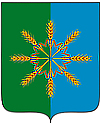         Администрация Новозыбковского районаПОСТАНОВЛЕНИЕот  30   декабря    2014 г.                                                                                          № 346 г. НовозыбковО банковском  сопровождении контрактов в сфере закупокВ соответствии со статьей 35 Федерального закона от 5 апреля 2013 года № 44-ФЗ «О контрактной системе в сфере закупок товаров, работ, услуг для обеспечения государственных и муниципальных нужд» и Постановлением Правительства Российской Федерации от 20 сентября 2014 года № 963 «Об осуществлении банковского сопровождения контрактов» ПОСТАНОВЛЯЮ:1. Установить, что банковское сопровождение гражданско-правовых договоров (далее - контракт), предметом которых являются поставки товаров, выполнение работ, оказание услуг для обеспечения муниципальных нужд в  Новозыбковском районе осуществляется в следующих случаях:а) в отношении банковского сопровождения контракта, заключающегося в проведении мониторинга расчетов в рамках исполнения контракта:при заключении контракта по результатам проведения торговых и неторговых процедур, если начальная (максимальная) цена контракта, в том числе заключаемого с единственным поставщиком, превышает 200 млн. рублей;б) в отношении банковского сопровождения контракта, предусматривающего оказание банком услуг, позволяющих обеспечить соответствие принимаемых товаров, работ (их результатов), услуг условиям контракта:при заключении контракта по результатам проведения торговых и неторговых процедур, если начальная (максимальная) цена контракта, в том числе заключаемого с единственным поставщиком, превышает 5 млрд. рублей;при заключении контракта в соответствии с утвержденной муниципальной программой, если привлечение банка в целях банковского сопровождения предусмотрено указанной программой в качестве обязательного условия.2. Настоящее постановление не применяется в отношении:контрактов на поставку товара, выполнение работы, оказание услуги, заключаемых от имени Новозыбковского района, а также бюджетным учреждением либо иным юридическим лицом в соответствии с частями 1, 4 и 5 статьи 15 Федерального закона «О контрактной системе в сфере закупок товаров, работ, услуг для обеспечения государственных и муниципальных нужд», извещения об осуществлении которых размещены в единой информационной системе в сфере закупок или на официальном сайте Российской Федерации в информационно-телекоммуникационной сети "Интернет", либо приглашения принять участие в которых направлены до вступления в силу Постановления Правительства Российской Федерации от 20 сентября 2014 года № 963 «Об осуществлении банковского сопровождения контрактов»;контрактов, сведения о которых составляют государственную тайну.3. Банковское сопровождение контрактов в соответствии с п. 1 настоящего постановления осуществляется в соответствии с Правилами, утвержденными Постановлением Правительства Российской Федерации от 20 сентября 2014 года № 963 «Об осуществлении банковского сопровождения контрактов».4. Настоящее постановление вступает в силу с 01.01.2015 года.Глава администрации района                                                          В.В.АлексеевИ.И.Чернышева30863